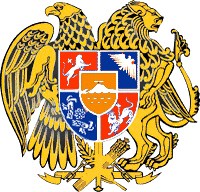 ՀԱՅԱՍՏԱՆԻ ՀԱՆՐԱՊԵՏՈՒԹՅԱՆՀԱՇՎԵՔՆՆԻՉ ՊԱԼԱՏ2022 թվականի նոյեմբերի 24-ի թիվ 222-Լ«ՀԱՅԱՍՏԱՆԻ ՀԱՆՐԱՊԵՏՈՒԹՅԱՆ ՀԱՇՎԵՔՆՆԻՉ ՊԱԼԱՏԻ «ՀԱՇՎԵՔՆՆԻՉ ՊԱԼԱՏԻ ԳՈՐԾՈՒՆԵՈՒԹՅՈՒՆ ԵՎ ՀԱՇՎԵՔՆՆՈՒԹՅԱՆ ԻՐԱԿԱՆԱՑՄԱՆ ԾԱՌԱՅՈՒԹՅՈՒՆՆԵՐ» ՄԻՋՈՑԱՌՄԱՆ ԾԱԽՍԵՐԻ ՓՈՓՈԽՎԱԾ ՆԱԽԱՀԱՇԻՎԸ ՀԱՍՏԱՏԵԼՈՒ ՄԱՍԻՆՂեկավարվելով «Հաշվեքննիչ պալատի մասին» Հայաստանի Հանրապետության օրենքի 16-րդ հոդվածի 9-րդ մասի 7-րդ կետի պահանջով և Հայաստանի Հանրապետության կառավարության 2022 թվականի նոյեմբերի 3-ի N 1700-Ն որոշմամբ, Հաշվեքննիչ պալատը․Ո Ր Ո Շ ՈՒ Մ ԷՀաստատել «Հաշվեքննիչ պալատի գործունեություն և հաշվեքննության իրականացման ծառայություններ» միջոցառման փոփոխված նախահաշիվը՝ 1,023,367.6 հազ. դրամ գումարի չափով՝1.1 Պակասեցնելով «Կապի ծառայություններ» 4214 հոդվածից 1,420.4 հազ. դրամ, «Արտասահմանյան գործուղումների գծով ծախսեր» 4222 հոդվածից՝ 6,680.3 հազ. դրամ և «Տրանսպորտային նյութեր» 4264 հոդվածից՝ 643.8. հազ. դրամով:1.2.Պակասեցնել «Կառավարչական ծառայություններ» 4235 հոդվածից՝ 10.0հազ. դրամ, ավելացնելով «Պարտադիր վճարներ» 4823 հոդվածին՝ 10.0հազ. դրամ:ՀՀ ՀԱՇՎԵՔՆՆԻՉ ՊԱԼԱՏԻ ՆԱԽԱԳԱՀԱ.ՋԱՆՋՈՒՂԱԶՅԱՆ